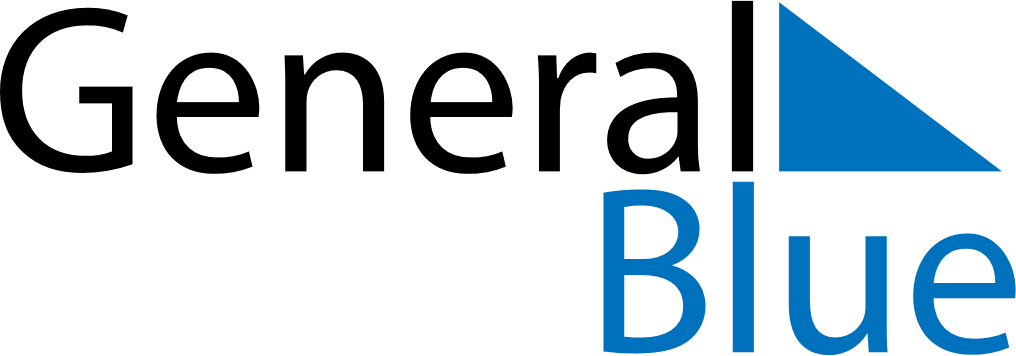 Weekly CalendarMay 15, 2022 - May 21, 2022Weekly CalendarMay 15, 2022 - May 21, 2022SundayMay 15SundayMay 15MondayMay 16TuesdayMay 17TuesdayMay 17WednesdayMay 18ThursdayMay 19ThursdayMay 19FridayMay 20SaturdayMay 21SaturdayMay 21My Notes